Самостоятельная работа по теме:"Нахождение дроби от числа и числа по его дроби"1 Вариант2 Вариант1. Найти значение выражения:Найти значение выражения:2. Решить уравнение: 2. Решить уравнение: 3.  а) В саду росло 60 деревьев.  всех деревьев были вишни. Сколько вишневых деревьев  росло в саду?б) Скосили луга. Найдите площадь луга, если скосили .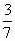 3. а) Всего в автопарке было 150 автобусов. На линию вышли   всех автобусов автопарка. Сколько автобусов вышли на линию? б) Серёжа прочитал 24 страницы, что составляет всей книги. Сколько страниц в книге?4.* Было отремонтировано  всех станков цеха, после чего осталось ещё 142 станка. Сколько станков в цехе?4.* В первый час автомашина прошла  намеченного пути, после чего ей осталось пройти . Сколько километров составляет длина намеченного пути? 5.* В первый час автобус прошёл  всего пути, во второй час всего пути, а в третий – остальные . Какое расстояние прошёл автобус за эти три часа?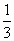 5.* Трактористы вспахали поле за три дня. В первый день они вспахали поля, во второй день  поля, а в третий день – остальные . Найдите площадь поля.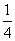 